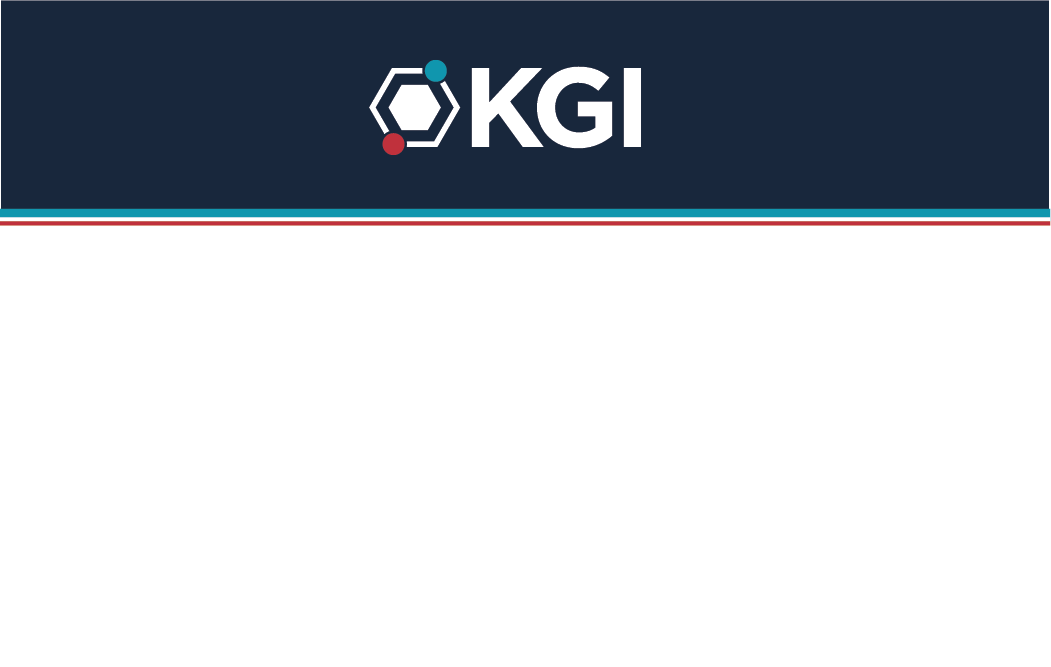 First Last NameSubtitle, Line One
Subtitle Line Two if NeededSchool or DepartmentFirst Last NameSubtitle, Line One
Subtitle Line Two if NeededSchool or DepartmentFirst Last NameSubtitle, Line One
Subtitle Line Two if NeededSchool or DepartmentFirst Last NameSubtitle, Line One
Subtitle Line Two if NeededSchool or DepartmentFirst Last NameSubtitle, Line One
Subtitle Line Two if NeededSchool or DepartmentFirst Last NameSubtitle, Line One
Subtitle Line Two if NeededSchool or DepartmentFirst Last NameSubtitle, Line One
Subtitle Line Two if NeededSchool or DepartmentFirst Last NameSubtitle, Line One
Subtitle Line Two if NeededSchool or Department